					DETRAN/AM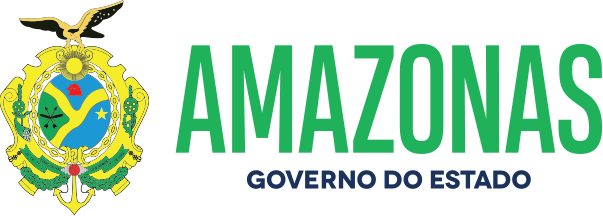 ESPÉCIE: Edital de Notificação de Autuação Nº 003/2022.O DETRAN/AM, fundamentado no art. 281, § único, II, da Lei 9.503, de 23.09.97, consubstanciado com a Resolução 619/2016 do CONTRAN e no princípio constitucional do contraditório da CF; Considerando as reiteradas tentativas de entrega de Notificações de Autuação por infração de trânsito por meio postal aos proprietários dos veículos; NOTIFICA que foram lavradas autuações cometidas pelos veículos de propriedade dos abaixo relacionados, devendo as partes interessadas efetivar apresentação do condutor e Defesa da Autuação no prazo de quinze dias, a contar da data da publicação do presente edital, podendo ser adquirido o formulário para Defesa no site do DETRAN/AM. A não apresentação do Condutor implicará ao proprietário do veículo (pessoa física – responsabilidade pela pontuação), (pessoa jurídica – agravamento art. 257, § 8º).Manaus, 06deJaneiro de 2022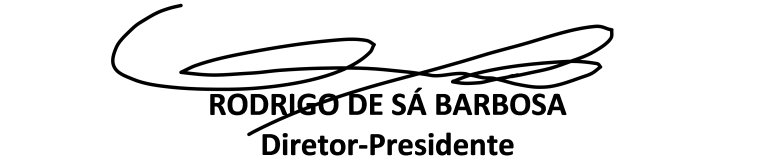 NºPlacaNº AutoCódigo daInfraçãoData daAutuação1 JXP-0459TD-00228964 659-9/2 14/12/212 QZA-5G99TD-00230643 703-0/1 14/12/213 QOW-5A69TD-00225123 659-9/2 15/12/214 PHN-9076TD-00220254 670-0/0 15/12/215 PHI-9537TD-00222077 659-9/2 16/12/216 NOQ-6457TD-00230984 672-6/1 16/12/217 JXX-1831TD-00226847 703-0/1 16/12/218 PHD-3257TD-00227854 501-0/0 16/12/219 PHD-3257TD-00227855 606-8/1 16/12/2110 PHD-3257TD-00227856 665-3/1 16/12/2111 NPA-2319TD-00220949 763-3/1 17/12/211 JXP-0459TD-00228964 659-9/2 14/12/212 QZA-5G99TD-00230643 703-0/1 14/12/213 QOW-5A69TD-00225123 659-9/2 15/12/214 PHN-9076TD-00220254 670-0/0 15/12/215 PHI-9537TD-00222077 659-9/2 16/12/216 NOQ-6457TD-00230984 672-6/1 16/12/217 JXX-1831TD-00226847 703-0/1 16/12/218 PHD-3257TD-00227854 501-0/0 16/12/219 PHD-3257TD-00227855 606-8/1 16/12/2110 PHD-3257TD-00227856 665-3/1 16/12/2111 NPA-2319TD-00220949 763-3/1 17/12/21